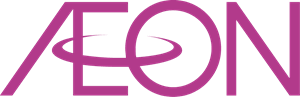 PHIẾU ĐỔI/TRẢ HÀNG                                                                                  (EXCHANGE/REFUND GOODS)                                                   Họ và tên khách hàng (Customer name):……………………………………………………………………………………………………………..Địa chỉ (Address):………………………………………………………………………………………………………………………………………………..Điện thoại (Tel):…………………………………………………………………………………………………………………………………………………..Mã đơn hàng: SO……….Email:……………………………………………………………..Số/ngày biên nhận (Receipt No & Date):⃝ Đổi hàng cùng loại/cùng giá                                          ⃝ Hàng sai barcode/số lượng (Wrong barcode/quantity) (Exchange with same item/same price)                     ⃝ Trả hàng (Goods return)                                                ⃝ Hàng sai giá (Wrong price)                  ⃝ Trả hàng có kèm hàng tặng (Refund with gift)          ⃝ Chất lượng  (Quality)                                                                                                                            Nhà cung cấp:………………………..…………NSX:…...………HSD:……………Nếu khác, lý do đổi trả (If other, Reason for exchange/return):………………………………………………………………………………………Hình thức thanh toán trước đổi trả (Previous payment term):⃝ Tiền mặt (cash)                                                          ⃝ Phiếu mua hàng (shopping voucher)          ⃝ Thẻ ghi nợ (dedit)                                                      ⃝ Trả góp (instalment)                                        ⃝ Thẻ tín dụng (credit)                          Thông tin chuyển khoản (Bank transfer information):Tên tài khoản (Beneficary):…………………………………………………………………………………………………………………………………………….Số thẻ (Card No):……………………………………………………………………………………………………………………………………………………………Tên ngân hàng/CN (Bank name/branch):……………………………………………………………………………………………………………………….Thông tin trên hóa đơn:Thông tin điều chỉnh:Chênh lệch giữa tổng giá trị mặt hàng trả đổi:…………………………………………………………………………………………..(Diffence between total refunds/exchanges)Stt
(No)Mã hàng
(Article No)Tên hàng hóa
(Article description)Đơn vị 
(Unit)Số lượng
(Quantity)Đơn giá
(Price)Đơn giá
(Price)Thành tiền
(Amount)Tổng tiền trả hàng (Total amount of refund) Tổng tiền trả hàng (Total amount of refund) Tổng tiền trả hàng (Total amount of refund) Tổng tiền trả hàng (Total amount of refund) Tổng tiền trả hàng (Total amount of refund) Stt
(No)Mã hàng
(Article No)Tên hàng hóa
(Article description)Đơn vị 
(Unit)Số lượng
(Quantity)Đơn giá
(Price)Thành tiền
(Amount)Tổng tiền đổi hàng (Total amount of exchange)Tổng tiền đổi hàng (Total amount of exchange)Tổng tiền đổi hàng (Total amount of exchange)Tổng tiền đổi hàng (Total amount of exchange)Tổng tiền đổi hàng (Total amount of exchange)